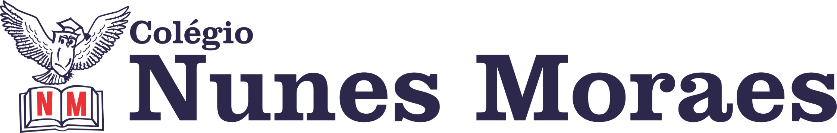 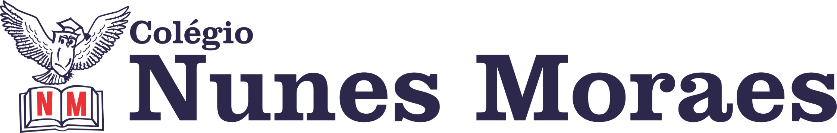 DIA: 12 DE MAIO DE 2020 - 2°ANO E.F1ªAULA: PORTUGUÊS 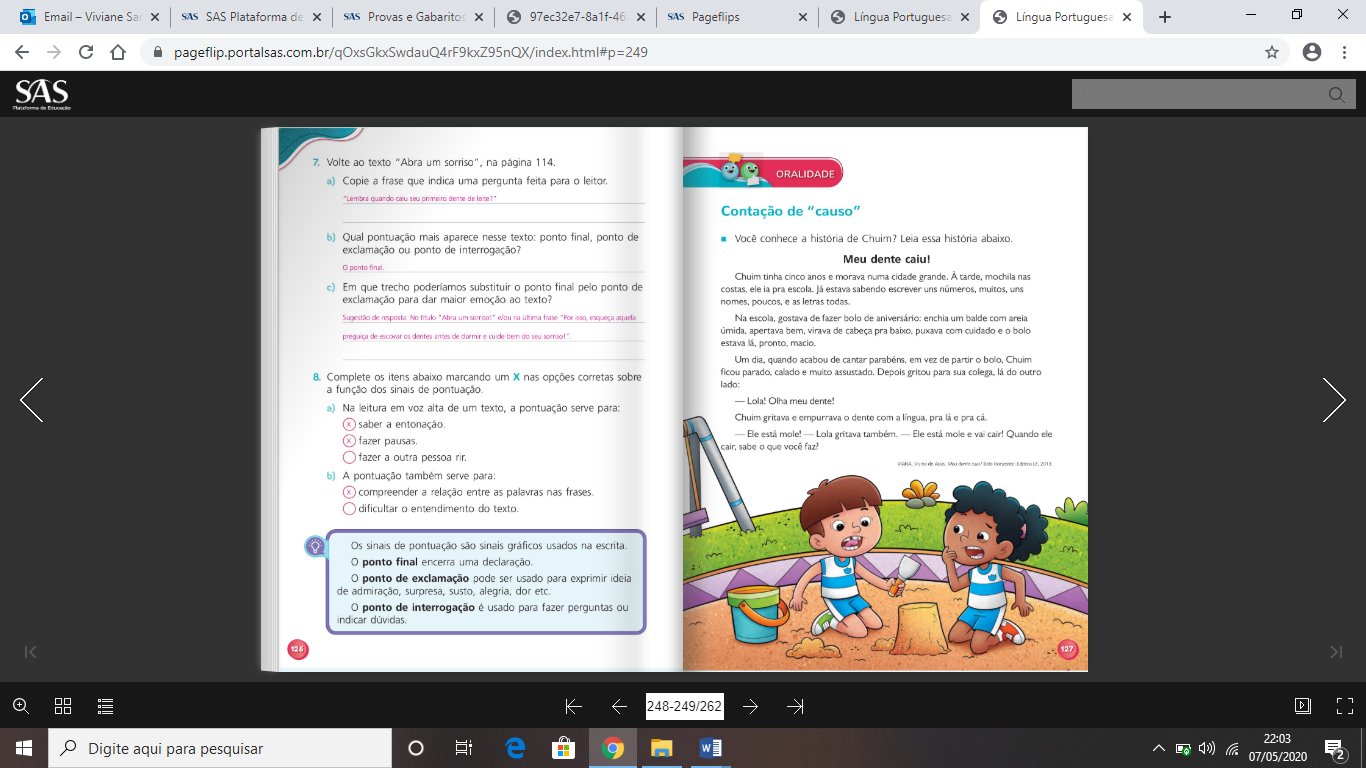 Componente Curricular: • Língua Portuguesa: Produção textual.Objeto de Conhecimento:  Práticas de oralidade.Produção textual/ Gênero: Causo.Aprendizagens Essenciais: Planejar e produzir pequenos relatos de observações de processos de fatos de experiências pessoais, mantendo as características do gênero (EF02LP14).  Olá, querido(a) aluno(a)! Hoje, você vai estudar usando um roteiro de estudo. Mas o que é um roteiro de estudo? É um passo a passo pensado para te auxiliar a estudar o assunto de uma maneira mais organizada. Fique ligado!  O roteiro a seguir é baseado no modelo de ensino à distância, em que você vai estudar usando ferramentas digitais, como podcast, ambiente virtual, WhatsApp entre outras ferramentas que forem indicadas.  Link da aula: https://youtu.be/PCLfE0SgjgcPasso 1:Continuação do estudo capitulo 5.Propondo leitura e interpretação oral do texto: Meu dente caiu pág: 107.Definição do gênero textual: Causo.Apresentação de sua estrutura.Explicação sobre a produção que será proposta para casa, baseada no esquema proposto no livro pág: 128.Passo 2 : Com a ajuda do papai, da mamãe ou de um responsável: Em seu livro de produção textual, produza um causo, com os elementos apresentados em sua vídeo aula e em seu livro de Português pág: 128.   Outra sugestão é a leitura do livro A fada dos dentes, de Deborah Kovacs.2ªAULA: INGLÊS Componente Curricular: Língua InglesaOlá, querido(a) aluno(a)!Hoje, você vai estudar usando um roteiro de estudo. Mas o que é um roteiro de estudo? É um passo a passo pensado para te auxiliar a estudar o assunto da aula em vídeo de uma maneira mais organizada. Fique ligado!O roteiro a seguir é baseado no modelo de ensino à distância, em que você vai estudar usando seu livro de inglês, aula em vídeo e WhatsApp.Link da aula: https://youtu.be/dmDE1xguFi4Passo 1: pg. 55Conte quantos objetos tem em cada grupo e relacione o número correto.Pg. 56Na pg. 193 você irá recortar as velas e decorar seu bolo de aniversário!Passo 2:Pg. 58 e 59Relembre todo o vocabulário estudado e responda as atividades sobre números.Passo 3: Desafio.Pgs. 60 e 61 + atitude.3ªAULA: EXTRA Link da aula: https://youtu.be/jIEdXeDpzkEOlá aluno! Hoje você vai estudar usando um roteiro de estudo. Mas o que é um roteiro de estudo? É um passo a passo pensado para te auxiliar a estudar o assunto da aula em vídeo de uma maneira mais organizada. Fique ligado! Passo 01 – Vista uma roupa confortável e leve. Use tênis. Passo 02 – Procure um espaço amplo. Deixe próximo a você 6 calçados (sapato, sandália)Passo 03 – Tenha ao lado uma garrafinha com água.Peça ao seus pais ou irmão que grave você praticando as atividades, um vídeo curto, e manda para mim. Quero ver você!